                                      
REKVISITION 

TVÅÅRIGA SAMARBETSAVTAL                                                
 KRONPRINSESSAN VICTORIAS FOND               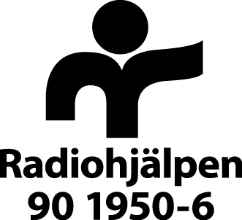 
KONTAKTUPPGIFTERVILLKOR FÖR ANVÄNDANDET AV RADIOHJÄLPENS BIDRAG, SE ÄVEN AVTAL Rekvirering:Beviljat bidrag för År 1 kan rekvireras innan perioden startar, efter att avtal har signerats.Bidrag för År 2 kan rekvireras efter att delrapport av År 1 har godkänts av Radiohjälpen.Del- och slutrapport:Delrapport av År 1 ska vara Radiohjälpen tillhanda senast tre månader efter att verksamheten för År 1 är avslutad. Radiohjälpens blankett för delrapport ska användas, återfinns på radiohjalpen.seVid behov gör Radiohjälpen stickprov.För slutrapporten ska Radiohjälpens blankett användas, återfinns på radiohjalpen.se Slutrapportering av hela projektet (År 1 och 2) ska granskas av en extern oberoende revisor och genomföras enligt Radiohjälpens revisionsinstruktion. Vi har tagit del av och godkänner villkor enligt avtal:
Genom signering är parterna införstådda med att viss information om parternas representanter sparas för att möjliggöra uppföljning och dialog gällande den verksamhet som finansieras av Radiohjälpen.Ort och datumNamn	NamnFirmatecknare	Controller/Ekonomiansvarig…………………………………………………………                         ………………………………………………………..Underskrift                                                                        UnderskriftRadiohjälpen godkänner elektronisk signering med svenskt BankIDBlanketten kan också signeras, skannas och mailas till oss

Skicka rekvisitionsblanketten som en PDF-fil märkt med projektnummer till nationellt.radiohjalpen@svt.se
Projektnummer 
          År 1

     År 2Föreningens/organisationens namnFöreningens/organisationens namnProjektnamnBetalas till Plusgiro-/BankgironummerBetalas till Plusgiro-/BankgironummerOrganisationsnummerBeviljade medel skall användas under tidenSumma att rekvireraSumma att rekvireraKontaktpersonFöreningens gatuadressFöreningens postadressE-mail Telefonnummer 